CHARACTERISTICS OF LIFEIn your notebook:Create a graphic organizer, something like this: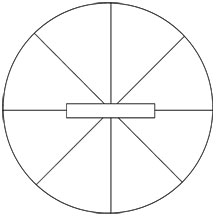 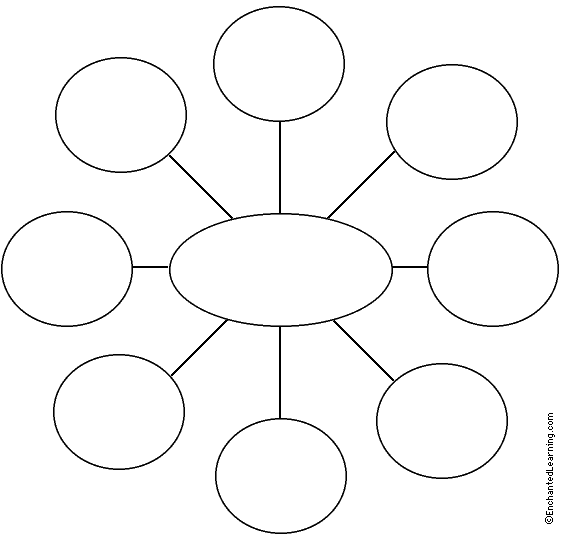 Include the major functions of life and what they are used for.Then organize the characteristics and make connections.  Be sure to give a specific example of each.ON THE BACK OF YOUR GRAPHIC ORGANIZER, answer the following: How is a candle like a living organism?How is a candle not like a living organism?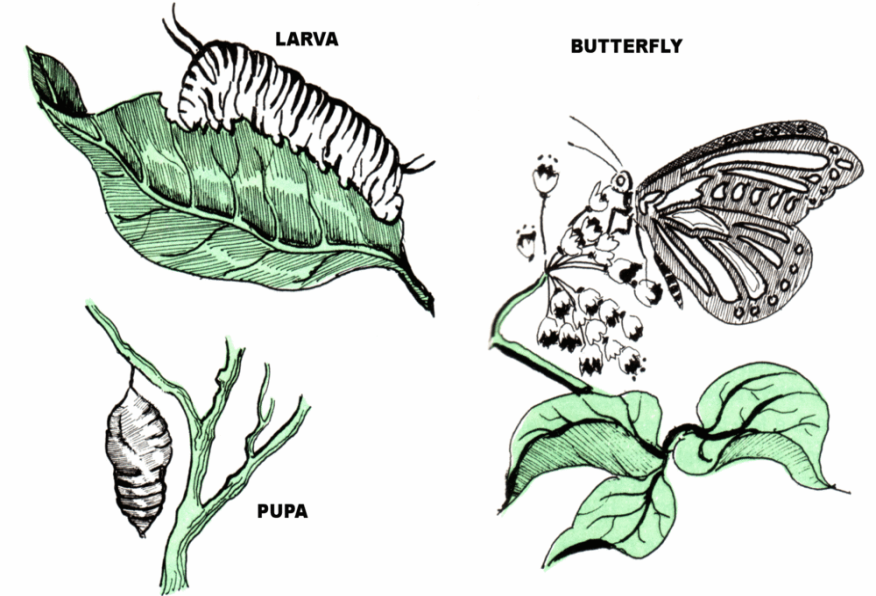 What is the diagram above showing?List and describe each of the characteristics that are exhibited by the diagram above.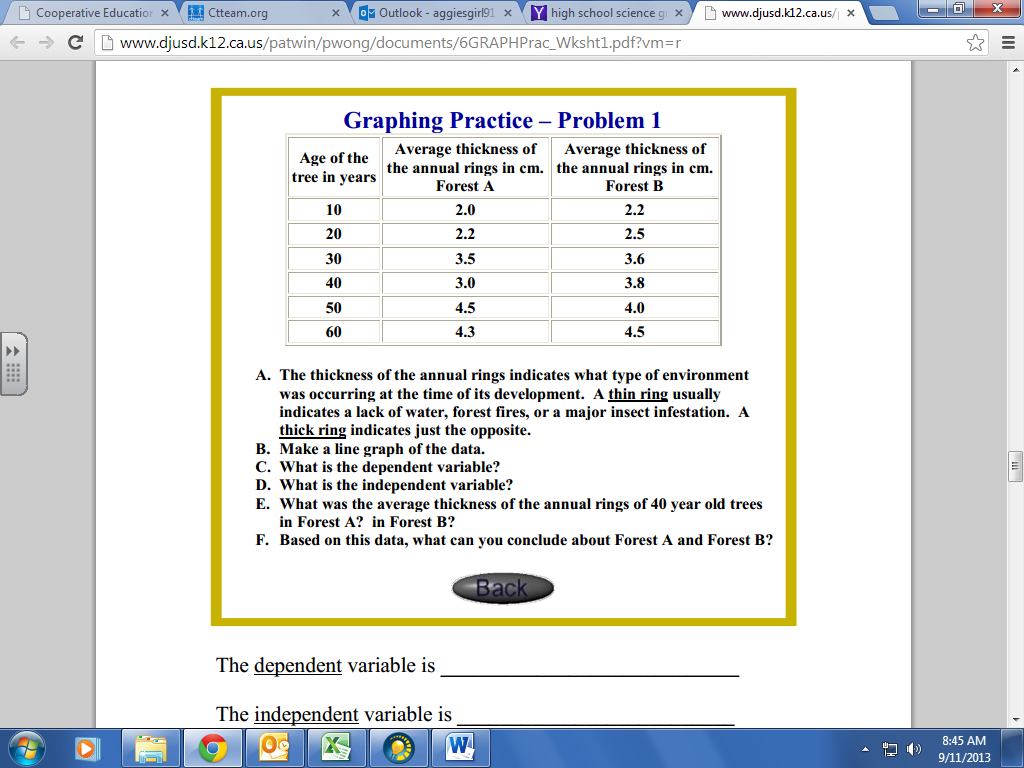 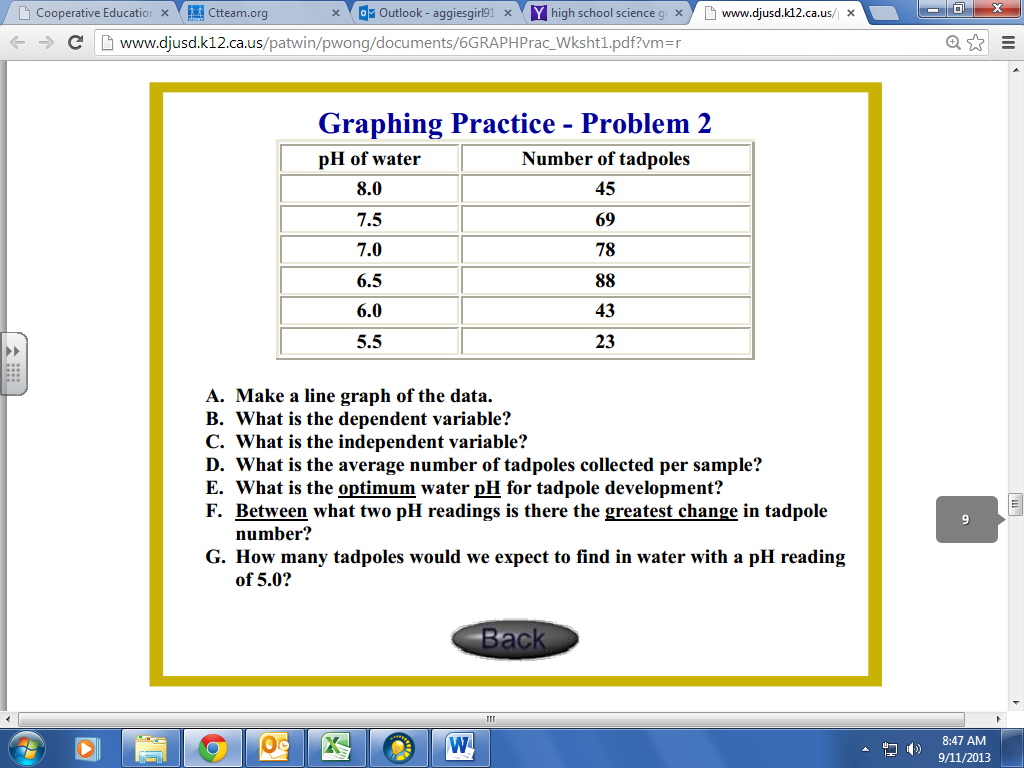 